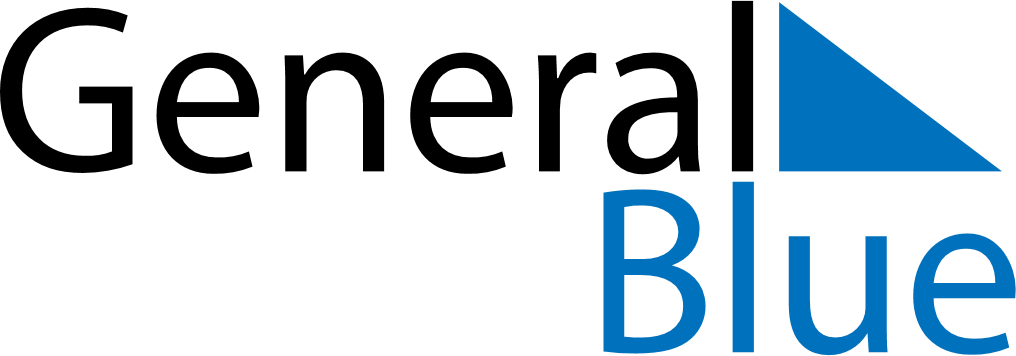 December 2018December 2018December 2018December 2018December 2018December 2018ZimbabweZimbabweZimbabweZimbabweZimbabweZimbabweMondayTuesdayWednesdayThursdayFridaySaturdaySunday1234567891011121314151617181920212223Unity Day24252627282930Christmas DayBoxing Day31NOTES